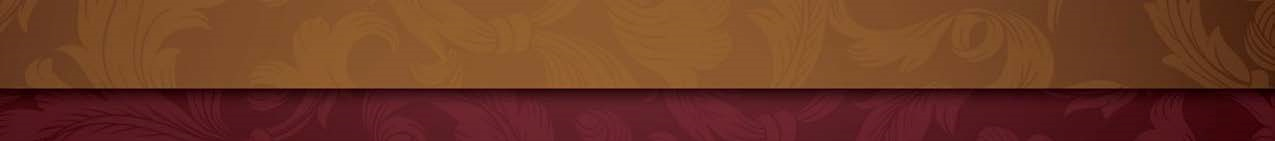 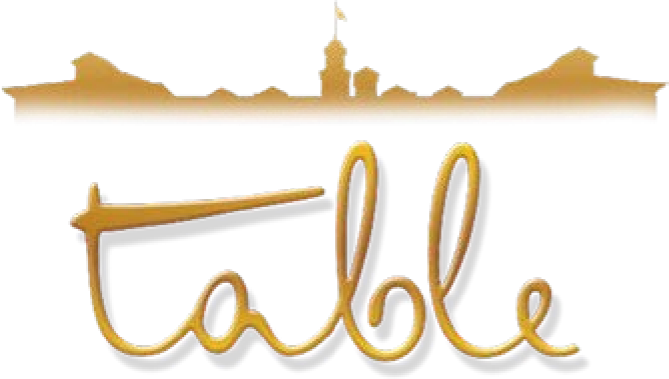 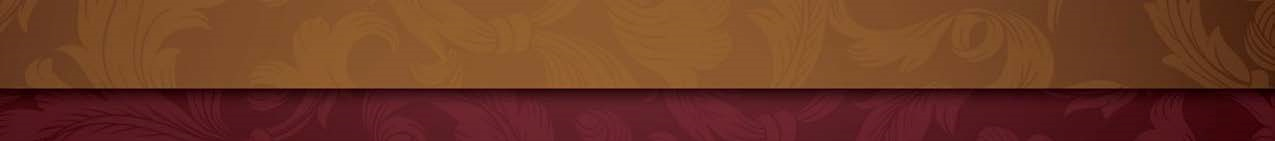 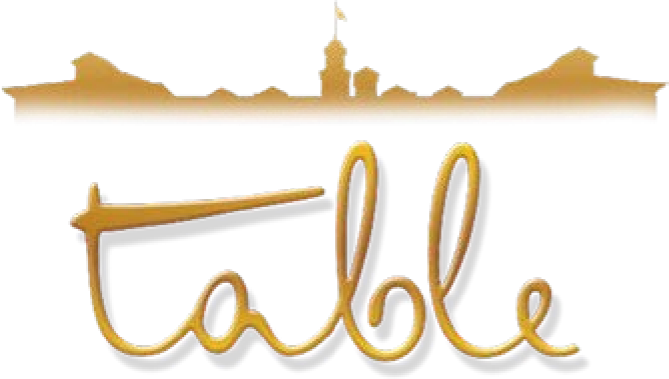 September 22 and 23Guest Chef Paul Reilly                                               Co-hosted by Alex Pujol of Achaval-Ferrer & Arinzano WinesAMUSEBig Eye Tuna Crudo                                    Peanut, Shishito Pepper, Peruvian Black MintArinzano RoseFIRSTRoot Vegetable CruditeJumpin’ Good Goat Cheese Chevre, Caraway CrumbleArinzano Hacienda RedSECONDPeach ConsommeMexican Cucumber, Cherry Tomato, Sheep’s Milk Skyr                                                                       Achaval Ferrer QuimeraTHIRD                                                                         Beef Coulotte                                       Summer Vegetables, Mustard Seed, Charcoal Demi		                                                                            Achaval Ferrer MalbecDESSERTSage Pot au CremePoached Apples, Caramel Powder, Walnut Streusel			                     Arinzano Hacienda Chardonnay